1. FUNDAMENTACIÓNEste seminario, “Alfabetización Inicial I”, está ubicado en el segundo cuatrimestre del  Tercer Año del Profesorado de  Educación Especial. La finalidad formativa de este seminario, según el Diseño de esta carrera es “Comprender el valor individual y social de la alfabetización y conocer los fundamentos de los distintos enfoques de alfabetización inicial..”Para ello será  necesario conocer los distintos enfoques sobre la adquisición de la lengua, los niveles lingüísticos y las conciencias lingüísticas; así como conocer los distintos métodos tradicionales de alfabetización hasta llegar a los nuevos aportes brindados por el “Ciclo de Desarrollo Profesional Docente en Alfabetización Inicial”l  que se nutre de los enfoques de las ciencias cognitivas, principalmente de los aportes de la psicolingüística, las perspectiva comunicativa y los enfoques psicogenéticos y socio-históricos; así como de la sociolingüística y las teorías culturales. Según la Dra. María Cristina Davini, “se considera relevante recuperar este campo de la alfabetización inicial en forma sistemática, por la importancia que tiene en la escolarización y en la inclusión social y cultural de niños y jóvenes. Buena parte del fracaso escolar se asienta en las falencias de la alfabetización, no atribuibles a “patologías” de los alumnos. Sus efectos no alcanzan sólo a los resultados inmediatos y diferidos en la escolaridad primaria, sino que se proyectan y multiplican en los primeros años de la escolaridad secundaria y en el acceso al mundo laboral. (…) La búsqueda de la construcción metodológica es un desafío impostergable y continuo para la docencia, tanto para la formación inicial en los IFD como en el desarrollo profesional, cuya contribución no se agota en el primer grado de la escuela primaria, sino que acompaña su primer ciclo y toda la educación básica”Alfabetizar hoy es un desafío que va más allá de aplicar un método en el aula: es forjar constantemente un proceso democratizador, lo que implica incluir a las minorías sociales, culturales y étnicas. Por eso en este seminario, se pretende comenzar el camino de la alfabetización suscitando en forma genuina preguntas subyacentes en los más recientes trabajos de investigación: ¿Cómo lograr que ya desde la educación inicial se aprenda a leer y a escribir?¿Qué disciplinas estudian el lenguaje y su adquisición? ¿Qué métodos fueron utilizados para la alfabetización inicial y cuáles son sus huellas en la práctica áulica actual? ¿Cuáles son las problemáticas de la lectoescritura en el campo teórico y en la práctica escolar? ¿Cómo construir espacios para el encuentro con la palabra? ¿Cómo hacerlo sin que las desigualdades con las que llegan los/as chicos/as a la escuela se vuelvan un obstáculo que agudice las situaciones de fracaso escolar?Un primer acercamiento a los distintos métodos de alfabetización permitirá ver cuáles son sus huellas en nuestro sistema educativo y evaluar las posibilidades de instalar otra forma de enseñanza a la luz de los nuevos enfoques. 2. OBJETIVOSQue el/la alumno/a: Profundice el conocimiento de los distintos aportes teóricos sobre el estudio de la lengua que permitan  especialmente el abordaje de los enfoques de la alfabetización inicial.Realice un recorrido histórico de los distintos métodos de alfabetización hasta llegar a los enfoques actuales.Se cuestione acerca de las problemáticas de la lectoescritura en el campo teórico y en la prácticaReconozca la legitimidad de todas las variedades lingüísticas.Reflexione sobre las condiciones para construir espacios democráticos que permitan  el encuentro con la palabraEstudie casos y proyecte posibles intervenciones didácticas.3. CONTENIDOSEJE I ¿ Qué disciplinas estudian el lenguaje y su adquisición? ¿Qué métodos y enfoques existen sobre la alfabetización? Recorrido histórico de los métodos tradicionales de alfabetización y estudio de sus huellas en la práctica actual: Métodos analíticos, Métodos sintéticos, Método ecléctico. Prácticas experimentales en Argentina: La escuela nueva. (Luis Iglesias y Olga Cossettini).Enfoques: sociohistórico (Vigotsky y Bruner) y psicogenético (Piaget). Teoría constructivista. La construcción del sistema de escritura del niño.  Niveles y subniveles del proceso de aprendizaje. Contextos socioculturales (Emilia Ferreiro). Teoría Naturalista del Lenguaje Integral (Kenneth y Yetta Goodman)Teoría psicolingüística y su diversidad de influencias: Chomsky, Bruner, Piaget y Vygotsky.Teoría sociolingüística: Lavob, Hymes y Bernstein.EJE II ¿Qué debemos saber como docentes sobre el sistema de la lengua, para luego lograr una buena intervención didáctica?Conocimientos implicados en la alfabetización  inicial y avanzada. Los niveles lingüísticos: fonológico, morfológico, sintáctico, textual y discursivo.  Reflexión metalingüística sobre el sistema de la lengua española. .El análisis de casos de escritura a partir de los aportes de Emilia Ferreiro para poder intervenir en las distintas dimensiones de la lengua.La enseñanza de la lectoescritura desde distintas dimensiones: Sistema de Representación. Código. Funcionalidad. Comprensión lectora. La importancia del desarrollo de la conciencia fonológica y del trabajo con los niveles morfológico-semántico y gramatical-textual. Conciencia metalingüística. Articulaciones entre niveles desde la trayectoria de aprendizajes del sujeto. Intervención docente para facilitar la lectura interactiva y la producción escrita. Oralidad y lecto-escritura. La práctica del discurso oral y escrito en el aula en todas las áreas: organización globalizadora de los contenidos para su enseñanza. Introducción a la planificación didáctica en la alfabetización: Momentos, secuencias de actividades. Procesos, problemas y estrategias, mediadores.Análisis y uso de los NAP.EJE III ¿Cómo el sistema de la lengua incluye y excluye a los hablantes? ¿Qué factores intervienen en la comunicación oral?¿Con qué estrategias se puede enriquecer la expresión oral y escrita respetando la lengua materna?Lengua materna, lengua estándar. Prejuicios lingüísticos. La diversidad lingüística y cultural. Aportes de la Sociolingüística. Lengua Dominante y Lengua Dominada según Pierre Bourdieu.La alfabetización inicial en contextos de diversidad cultural y lingüística. Códigos amplios y restringidos: la teoría del déficit. La literatura como acceso a “mundos posibles”4. METODOLOGÍA DE TRABAJOPara poder dar comienzo al trazado de este camino lleno de preguntas y respuestas provisorias es que esta propuesta tendrá tres ejes articuladores en su abordaje metodológico:Los/as estudiantes del Instituto, como usuarios/as de la lengua oral y escrita con su propia historia escolar y personal, como investigadores/as y futuros/as docentes.Los estudios de los distintos enfoques de la lectoescritura que permitan la atención a la diversidad, en estrecha relación con las prácticas reales de enseñanza de la lectoescritura en donde conviven métodos eclécticos con nuevos enfoques.El sujeto niño o niña del nivel inicial y del primer ciclo en cuanto a su relación con la palabra. Los encuentros semanales estarán divididos en dos tipos de modalidad que se relacionarán desde una perspectiva dialógica: de lo teórico a lo práctico y viceversa.  La confluencia de estas dos modalidades dará origen a la construcción de la reflexión teórica, las prácticas del lenguaje (oralidad, lectura, escritura), la metacognición y un acercamiento a la transposición didáctica. La secuenciación de contenidos, además de tener en cuenta la estructura conceptual aquí planteada y el resultado de la interacción entre docente/alumno/a y conceptos, será flexible en cuanto a la posibilidad de articulación con espacios anteriores, simultáneos y posteriores:Espacios Anteriores:  -Lengua, Literatura y su Didáctica I y II: Se retoman aportes teóricos sobre las Ciencias del Lenguaje.Espacios Simultáneos: -Educación Psicomotriz y Desarrollo de la corporalidad: Aquí se podrá tener en cuenta,  por ejemplo, ciertos desórdenes de equilibrio y las implicancias en el aprendizaje de la  lectura para personas disléxicas. Se podrá retomar la relación entre el cuerpo, el discurso y lo simbólico. -La práctica profesional docente III: Se podrá articular el tipo de diseño de propuestas educativas que este espacio necesita para la residencia. Espacios Posteriores: -Trayectorias Educativas Integradas: Esta articulación será importante, ya que permitirá pensar una propuesta pedagógica para posibilitar trayectorias heterogéneas.-Investigación Educativa: Es probable que se pueda acordar con este espacio que se relacione la importancia de la investigación en los procesos de reflexión, transformación e innovación educativa en la planificación y práctica de la Alfabetización Inicial.  -Comunicación y Lenguaje: Tendremos en cuenta que en este espacio se verán elementos de distintos sistemas de comunicación aumentativos o alternativos. 5. EVALUACIÓN – ACREDITACIÓN (CONDICIONES SÓLO PARA ESTUDIANTE REGULAR , YA QUE EL SEMINARIO NO ADMITE LA CATEGORÍA “LIBRE”)Aunque en este espacio el resultado final es importante, ya que se deberá acreditar con una determinada nota (según sea Con Promoción sin Examen Final o Regular con Examen Final), la evaluación será procesual y problematizadora, ya que tanto el proceso como el producto serán tenidos en cuenta cualitativamente para reflexionar acerca de la calidad de la comprensión y del desempeño. Será problematizadora porque, de esta manera, se generan interrogantes acerca de los progresos y obstáculos en el aprendizaje, se promueven revisiones de los procesos de aprendizaje, se permite rediseñar las estrategias metodológicas y se favorece  la corrección, la tutoría y el seguimiento sistemático de la tarea. Se establecerán los criterios de evaluación con antelación junto a los/as alumnos/as. Así se pautará, por ejemplo, para la evaluación oral: La adecuación al registro y al tono según la actividad (Disertación, exposición formal, debate), la normativa, los elementos paralingüísticos y la organización coherente del discurso. Para la evaluación escrita, se indicará el código de corrección. Se pautarán los aspectos a ser evaluados en forma criterial, a saber: conocimiento de las obras, de los conceptos teóricos, adecuación al registro, indagación del tono requerido para el tipo de texto elegido, organización de las ideas, tratamiento del lenguaje (coherencia, cohesión, normativa), utilización adecuada de otros materiales (imagen, sonido, etc.).En cuanto a los procedimientos e instrumentos de evaluación,  se intentará que permitan evaluar los distintos contenidos para poder proporcionar información concreta sobre lo que se pretende  evaluar, que permitan que la transferencia de los aprendizajes pueda realizarse en contextos distintos de aquellos en los que se han adquirido y que estén relacionados con la clase de experiencia que los alumnos tienen en la vida real.Así, por ejemplo, la presentación oral formal, será una instancia de evaluación tanto de contenidos como del “saber hacer”. En el plano oral se tendrá en cuenta la comprensión del tema de estudio, la claridad, organización y coherencia de las ideas; así como también la adecuación al contexto, la variedad léxica, el respeto por los turnos y los aspectos paralingüísticos. Los instrumentos para lograrlo son: Grilla de evaluación, observación y  grabador o filmadora.Por otra parte, la presentación formal de trabajos prácticos, informes y parciales, tendrá otros instrumentos de evaluación: Grilla (organización y cohesión, léxico, adecuación al contexto, al destinatario y a la tipología textual, normativa, etc.), escala de valoración y diario de clase.Además, para poder evaluar integralmente, es necesario tener en cuenta las actitudes frente al trabajo áulico. Las actividades grupales permiten obtener un registro sobre aspectos actitudinales, de integración y actuación social. Por ejemplo, en los debates sobre un tema pautado, se llevarán registros de conductas individuales y grupales, sumados a los diarios de clase. Estos instrumentos darán cuenta del nivel de compromiso, cooperación y responsabilidad frente a sí mismo, a sus pares y ante el docente.Por último, no debe olvidarse que es necesario brindarles a los y las estudiantes la posibilidad de autoevaluarse y co-evaluarse, de manera que puedan reflexionar sobre sus propias capacidades y desempeños. Esto puede lograrse a partir de cuestionarios, de escalas de autoevaluación y de la autocorrección. Es muy interesante agregarle a estos cuestionarios ítems sobre el desenvolvimiento de las docentes, con preguntas relacionadas con la metodología implementada, la apropiación del conocimiento y de habilidades; así como también, la relación interpersonal con las/os estudiantes, que se pueden basar en los  lineamientos evaluativos del Analizador de la Gestión y el desarrollo curricular.Acreditación: Alumnos/as regulares. Deberán cumplir con los siguientes requisitos:Asistencia:  80%.Evaluación: Para tener derecho a examen final, se debe aprobar con 4 o más un parcial y un parcial de integración. Para promocionar sin examen final, los mismos trabajos deberán calificar con 7 o más.6. BIBLIOGRAFIAA.A. V.V. Alfabetización Inicial. Publicación de 0 a 5, La educación en los primeros años, Novedades Educativas, Buenos Aires, 1998. Reedición 2008.Álvarez, Analía y Graciano Carina, El enfoque fonológico en las alteraciones del habla infantil, Editorial Dunken, Buenos Aires, 2013. Borzone, Ana María y otras, Niños y maestros por el camino de la alfabetización, Ediciones Novedades Educativas, Bs. As., 2011.Botte, Emilce y Melgar, Sara (Coord), La formación docente en Alfabetización Inicial, Argentina, Ministerio de Educación, INFD. 2009-2010.Braslavsky, Berta, Enseñar a entender lo que se lee. Alfabetización en la familia y en la escuela, FCE, Bs.As., 2005.Bruner, J., Desarrollo cognitivo y educación, Madrid, Morata, 2004.Colomer, María Teresa, “La literatura infantil en la escuela” en La Formación Docente en Alfabetización Inicial. Literatura infantil y Didáctica. (pp. 17 a 25). Argentina, Ministerio de Educación, INFD. 2010.Cossettini, Olga, El lenguaje y la lectura en primer grado, EUDEBA, Bs.As. , 1961.  Contenidos Prioritarios del Diseño Curricular Provincial de la Formación Docente (2009).Fernández Baroja, Fernanda y otras, La dislexia, origen, diagnóstico y recuperación, CEPE, SL, Madrid, 2009 (17° de. Renovada).Fernández, M. G. , “Alfabetización y literatura”, en La Formación Docente en Alfabetización Inicial. Literatura infantil y Didáctica. (pp. 27 a 40). Argentina, Ministerio de Educación, INFD. 2010.Ferreiro, Emilia; Teberosky, Ana, Los sistemas de escritura en el desarrollo del niño. Siglo XX, México,(Primera edición1 1979-Décimoséptima edición 1997).Ferreiro, Emilia, Cap 2 “Desarrollo de la alfabetización: psicogénesis”, en Goodman, Yetta (Comp), Los niños construyen su lectoescritura. Un enfoque piagetiano, Buenos Aires, Aique, 1994.Freire, Paulo, La naturaleza política de la educación,  Planeta-Agostini editores, Bs. As, 1994.Goodman Kenneth, “El lenguaje integral: un camino fácil para el desarrollo del lenguaje”, en Revista Lectura y Vida, Año 11, N2, pág 5-20.Goodman, Yetta Cap 1, “Descubriendo la invención de la lengua escrita en los niños” en Goodman, Yetta (Comp), Los niños construyen su lectoescritura. Un enfoque piagetiano, Buenos Aires, Aique, 1994.Lineamientos Curriculares Nacionales para la Formación Docente Inicial, 2007.Linuesa, María Clemente, “La enseñanza inicial de la lengua escrita” en La formación docente en Alfabetización Inicial, Argentina, Ministerio de Educación, INFD. 2009-2010.NAP (Núcleos De Aprendizajes Prioritarios Nivel Inicial) Ministerio De Educación, Ciencia y Tecnología. NAP (Núcleos De Aprendizajes Prioritarios Primer Ciclo De EGB / Nivel Primario) Ministerio De Educación, Ciencia y Tecnología. Pugliese, María, Las competencias lingüísticas en la Educación Infantil. Escuchar, hablar, leer y escribir. Ediciones Novedades Educacativas. Colección de 0 a 5 años, Buenos Aires, 2005.Ramos, María Cristina, Aproximación a la narrativa y a la poesía para niños (Los pasos descalzos), Lugar Editorial, Buenos Aires, 2012.Teberosky, Ana y Tolchisky, Más allá de la alfabetización, Ed. Santillana, Buenos Aires, 1997.Velarde Consoli, Esther , La conciencia fonológica como zona de desarrollo próximo: Tesis revolucionaria de Luis Bravo Valdivieso, http://sisbib.unmsm.edu.pe/bibvirtualdata/publicaciones/educacion/n2_2004/08.Zamero, M.,  “Alfabetización inicial: algo más que las primeras letras”, en La formación docente en alfabetización inicial como objeto de investigación. El primer estudio nacional. (pp.13 a 26). Argentina, Ministerio de Educación, INFD, 2009-2010.7. ANEXO (CONTRATO PEDAGÓGICO)Un ejemplo tomado de cursadas anteriores servirá para observar el tipo de contrato posible: Los y las estudiantes entregarán en tiempo y forma los trabajos solicitados, se comprometerán a tener el material de estudio y a realizar las lecturas solicitadas.La docente se comprometen a explicar nuevamente aquellos temas que no hayan sido comprendidos.La docente avisará con tiempo su ausencia, y si fuera una situación de emergencia, podrán avisar a la cadena telefónica o cuenta de correo que haya creado el grupo.La docente se compromete a avisar con quince días de antelación la fecha de los parciales y sus respectivos recuperatorios; a dar una clase de repaso antes del parcial; a explicitar los criterios de evaluación durante el mismo y a brindar las explicaciones necesarias para reconocimiento del error y la autocorrección.La docente dará a conocer las notas del examen a través de la cartelera y del email grupal.Se estipulará una fecha hacia el final de la cursada en la que podrán rendir recuperatorio quienes por razones justificadas no hayan podido asistir a un parcial y hayan desaprobado su recuperatorio, o quienes no hayan podido asistir con justificación al recuperatorio de un parcial desaprobado.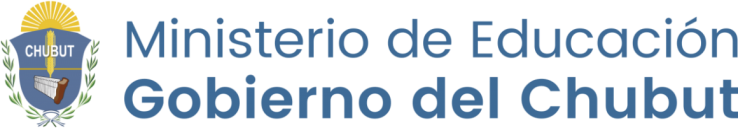 Dirección General de Educación SuperiorInstituto Superior de Formación Docente N° 803Puerto MadrynP 2018-19Carrera:       Seminario                                                         Equipo DocenteFECHA: 16/11/2018FIRMA DEL EQUIPO DOCENTE